Bonus eftpos Gift Card Promotion 2020Mitsubishi Electric is pleased to announce the launch of our 2020 Winter Gift Card Redemption Offer. This offer entitles our consumers who purchase any selected split or ducted unit the opportunity to redeem a bonus eftpos gift card.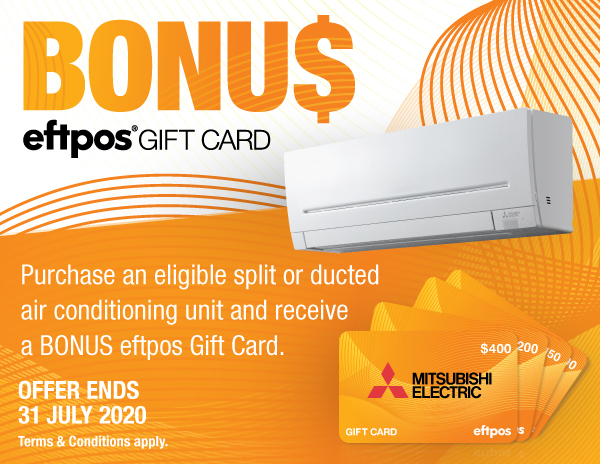 Mitsubishi Electric is pleased to announce the launch of our Winter eftpos Gift Card 2020 Redemption Offer.This offer entitles our consumers who purchase any selected split or ducted unit the opportunity to redeem a bonus eftpos gift card.Mitsubishi Electric air conditioners are world-class systems with industry leading technology.  What does that mean for you and your home?  Sleek, attractive air conditioning units with quieter operation and reliability. To register for your bonus eftpos gift card and full Promotion Terms and Conditions go to https://mitsubishi.edgeclaims.com.au/.Promotion start: 01/04/2020Promotion end: 31/07/2020Claims must be submitted by 31/08/2020To process redemption go to: https://mitsubishi.edgeclaims.com.au/ To activate a Gift Card go to: www.activatemycard.com.au/meaustTo check your claim status go to: https://mitsubishi.edgeclaims.com.au/ClaimStatusPromotion helpline: 1300 431 011Eligible modelsAir Conditioner ModelDescriptionBonus Gift Card ValueMSZ-LN25KIT2.5 kW deluxe wall mounted split system$100MSZ-LN35KIT3.5 kW deluxe wall mounted split system$100MSZ-LN50KIT5.0 kW deluxe wall mounted split system$100MSZ-LN60KIT6.0 kW deluxe wall mounted split system$100MSZ-EF25VE2B/W/SKIT2.5 kW flat panel wall mounted system$100MSZ-EF35VE2B/W/SKIT3.5 kW flat panel wall mounted system$100MSZ-EF42VE2B/W/SKIT4.2 kW flat panel wall mounted system$100MSZ-EF50VE2B/W/SKIT5.0 kW flat panel wall mounted system$100MSZ-AP25VG(D*)KIT2.5 kW wall mounted split system$100MSZ-AP35VG(D*)KIT3.5 kW wall mounted split system$100MSZ-AP42VG(D*)KIT4.2 kW wall mounted split system$100MSZ-AP50VG(D*)KIT5.0 kW wall mounted split system$100MSZ-AP60VG(D*)KIT6.0 kW wall mounted split system$100MSZ-AP71VG(D*)KIT7.1 kW wall mounted split system$150MSZ-AP80VG(D*)KIT8.0 kW wall mounted split system$200PEA-RP100 GAAVKIT/GAAYKIT10.0 kW cooling / 12.5 kW heating ducted system$200PEA-RP125 GAAVKIT/GAAYKIT12.5 kW cooling / 14.0 kW heating ducted system$200PEA-RP140 GAAVKIT/GAAYKIT13.5 kW cooling / 16.0 kW heating ducted system$400PEA-M100 GAAVKIT/GAAYKIT10.0 kW cooling / 12.5 kW heating ducted system$200PEA-M125 GAAVKIT/GAAYKIT12.5 kW cooling / 14.0 kW heating ducted system$200PEA-M140 GAAVKIT/GAAYKIT13.5 kW cooling / 16.0 kW heating ducted system$400PEA-M100 HAAVKIT/HAAYKIT10.0 kW cooling / 12.5 kW heating ducted system$200PEA-M125 HAAVKIT/HAAYKIT12.5 kW cooling / 14.0 kW heating ducted system$200PEA-M140HAAVKIT/HAAYKIT13.5 kW cooling / 16.0 kW heating ducted system$400